PROYECTO JUVENTUD Y EMPLEON.º EXPEDIENTE 2017-02-61GJ-0053Se encuentra en ejecución dicho proyecto que ha supuesto la contratación de 6 trabajadores desempleados durante 6 meses. Proyecto subvencionado al amparo de la Orden de 14 de noviembre de 2016, modificada por Orden de 4 de agosto de 2017 del Presidente del Servicio Regional de Empleo y Formación, Programa de Empleo Público Local y con entidades sin ánimo de lucro para beneficiarios del sistema nacional de garantía juvenil. La subvención concedida por el Servicio Regional de Empleo y Formación por un total de 76.438,66 Euros se destina a sufragar los costes laborales de las personas contratadas. Contratación cofinanciada por el Fondo Social Europeo a través del Programa Operativo Juvenil.La finalidad del proyecto es desarrollar acciones que contribuyan a promover una conciencia responsable con las situaciones de desigualdad o discriminatorias, poniendo en valor las capacidades de la población joven y aumentando su autoconfianza.Fecha Inicio: 1/12/2018              Fecha Fin: 31/05/2019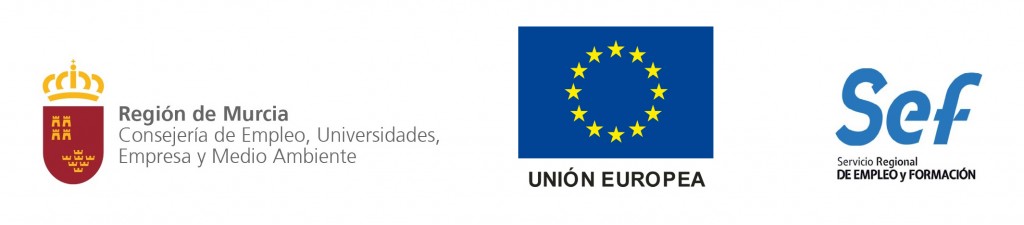 